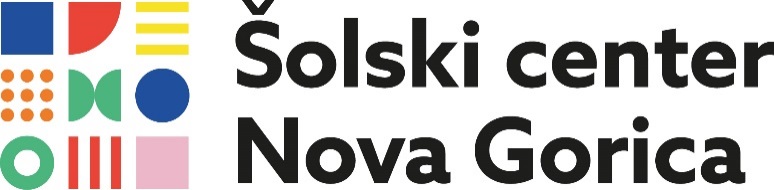 Strojna, prometna in lesarska šolaSeminarska nalogaNaziv predmetaNASLOVIzdelal: Ime PRIIMEKMentor: Ime PRIIMEKProgram: Izobraževalni programNova Gorica, mesec letoZAHVALAZahvaljujem se mentorju ...Hvala g. XY iz podjetja XY za pomoč in nasvete pri izdelavi seminarske naloge ... (to napišeš, če je pomagal tudi kdo iz podjetja).Zahvaljujem se tudi lektorju XY, ki je lektoriral mojo nalogo.Zahvala staršem in drugim ...IZVLEČEKV izvlečku na kratko (do 250 besed) povzameš vsebino naloge: cilji, zaključki oz. rešitev.KLJUČNE BESEDENašteješ od 3 do 5 besed, ki opredeljujejo vsebino naloge.ABSTRACTPrevod izvlečka v angleščino.KEYWORDSKljučne besede prevedeš v angleščino.KAZALO1	Uvod	61.1	Namen	61.2	Cilji	62	Teoretične osnove	72.1	Podpoglavje	72.2	Podpoglavje	82.2.1	Podpoglavje podpoglavja	83	Izdelava … ali prenova … (naslov, ki bo najbolj opisoval tisto, kar si delal)	93.1	Podpoglavje	93.2	Podpoglavje	94	Zaključek	104.1	Ugotovitve	104.2	pogoji dela	104.3	možnosti nadaljnjega dela ali razvoja	105 Literatura in viri	116 priloge	127 SLOVAR KRATIC IN tujih izrazov	13KAZALO SLIKSlika 1: Rele - elektromagnetno stikalo	7KAZALO TABELTabela 1: Primer tabele	7UvodUvod je prvo šteto poglavje v seminarski nalogi. V njem na kratko pojasniš, o čem boš pisal v seminarski nalogi. V uvodu lahko navedeš tudi namen in cilje seminarske naloge. To sta lahko ločeni podpoglavji uvoda.NamenNapiši namen naloge.CiljiNapiši cilje naloge.Teoretične osnoveOpišeš določene teoretične osnove, na podlagi katerih si osnoval nalogo.PodpoglavjePri pisanju lahko tudi kaj citiraš. Citiranje pomeni dobesedno prepisovanje določene misli ali trditve in je napisana v nagnjeni pisavi. Vedno moraš označiti, od kod si misel prepisal (vir). Primer citata:Rele je električna naprava, ki odvisno od spremenljive električne veličine povzroča določene spremembe v istem ali v drugih električnih krogih. (Ravnikar, 2002, str. 90).Povzemanje pomeni nedobesedno navajanje neke misli ali trditve. Povzemanje se piše v normalni pisavi. Tudi pri povzemanju je potrebno označiti, od kod je misel vzeta (vir).Podrobnejša navodila glede citiranja in povzemanja literature in virov najdeš na sledeči povezavi: https://www.pef.uni-lj.si/fileadmin/Datoteke/Knjiznica/Datoteke/apa_citiranje.pdfTu je primer označevanja tabel. Tabele so sredinsko poravnane in so štete, spodaj stoji podnapis oz. naslov tabele.Tabela 1: Primer tabeleTu je primer označevanja slik. Slike so sredinsko poravnane in so štete, spodaj stoji podnapis. Če slike nisi sam ustvaril, je potrebno navesti vir.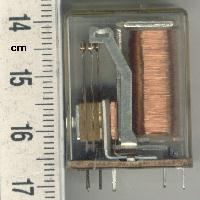 Slika 1: Rele - elektromagnetno stikalo(Vir: https://sl.wikipedia.org/wiki/Rele)Tu je primer označevanja enačb. Enačbe so štete. Štetje je označeno na robu strani in je neprekinjeno od začetka do konca naloge.	(En. 1)Pri pisanju teksta lahko uporabiš tudi opombe. To narediš z orodjem za opombe, ki ti ustvari opombe na dnu strani. Opombe so primerne, ko želiš kakšno besedo pojasniti.PodpoglavjeSmiselno razdeli glavno poglavje na podpoglavja.Podpoglavje podpoglavjaČe je potrebno, lahko narediš še podpoglavje podpoglavja.Izdelava … ali prenova … (naslov, ki bo najbolj opisoval tisto, kar si delal)PodpoglavjePodpoglavjeZaključekV zaključku povzemaš vsebino naloge, predstaviš ugotovitve, rezultate in morda opis nadaljnjega dela. Če si v nalogi nekaj dejansko izdelal, opišeš rezultate.Če je zaključek daljši, ga lahko razdeliš na sledeča podpoglavja.Ugotovitvepogoji delamožnosti nadaljnjega dela ali razvoja5 Literatura in viriNaštej literaturo in vire, ki si jih uporabil (knjige, učbeniki, delovni zvezki, priročniki, leksikoni, članki, spletne strani …). Razvrsti po abecednem vrstnem redu priimka avtorja oz. po prvi besedi naslova. To narediš tako, da uporabiš ukaz Razvrsti pod zavihkom Osnovno, skupina Odstavek.Podrobnejša navodila glede navajanja literature in virov najdeš na sledeči povezavi: https://www.pef.uni-lj.si/fileadmin/Datoteke/Knjiznica/Datoteke/apa_citiranje.pdfNekaj primerov navedbe literature: Kariž, Z., Kiker, E. (1988). Osnove krmilne tehnike I. Ljubljana: Tehniška založba Slovenije.Kiker, E. (2003). Krmilna tehnika. Maribor: Univerza v Mariboru, Fakulteta za strojništvo.Mehatronika (2009). Celovit, strokoven in didaktičen priročnik: Učbenik v programih Mehatronik operater in Tehnik mehatronike. Ljubljana: Pasadena.Purgar, Ž. (2. 7. 2008). Modusove nove razsežnost. Primorske novice, str. 16.Ravnikar, I. (2002). Električne inštalacije. Ljubljana: Tehniška založba Slovenije.Rele. Najdeno 15. marca 2019 na spletni strani: https://sl.wikipedia.org/wiki/Rele.Štandeker, C. (1993). Krmilja in regulacije. Del 1, Krmilja. Ljubljana: Tehniška založba Slovenije.Štandeker, C. (1993). Krmilja in regulacije. Del 2, Regulacije. Ljubljana: Tehniška založba Slovenije.6 prilogevsebina prilogevsebina priloge…7 SLOVAR KRATIC IN tujih izrazovČe si v nalogi uporabili manj znane tuje strokovne izraze ali kratice, jih tu pojasniš. Izrazi so urejeni po abecedi. Najprej so navedeni izrazi brez kratic (po abecedi), nato pa kratice (znova po abecedi). Primer:TA DOKUMENT LAHKO UPORABIŠ KOT PREDLOGO ZA SEMINARSKO NALOGO. NASLOVE OBLIKUJ PO SVOJE IN TUDI OSTALO BESEDILO ZBRIŠI OZ. GA NADOMESTI S SVOJIM.Stolpec 1Stolpec 2Stolpec 3Stolpec 4XxxXxxXxxXxxKraticaAngleški/Tuji izrazSlovenski izraz*****BulletPosebna oznaka na začetku vrstice besedila*****HardwareStrojna opremaADSLAsymmetric Digital Subscriber LineNesimetrični digitalni naročniški vodISDNIntegrated Services Digital NetworkDigitalno omrežje z integriranimi storitvamiPE*****Poslovna enotaPLK*****Programirljivi logični krmilnikiSQLStandard query languageStandardni povpraševalni jezik